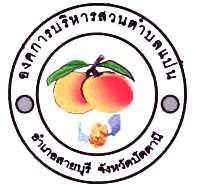 การติดตามและประเมินผลแผนพัฒนาท้องถิ่นครั้งที่ ๒ รอบเดือนตุลาคมประจำปีงบประมาณ พ.ศ.๒๕๖๑   องค์การบริหารส่วนตำบลแป้น  อำเภอสายบุรี   จังหวัดปัตตานีสารบัญ							                                      หน้าบทนำความสำคัญของการติดตามและประเมินผล						๑-๒วัตถุประสงค์ของการติดตามและประเมินผล					๒ขั้นตอนการติดตามและประเมินผล							๓-๘แบบที่ ๑ การกำกับการจัดทำแผนยุทธศาสตร์ขององค์กรปกครองส่วนท้องถิ่น			๙แบบที่ ๒ การติดตามผลการดำเนินงานขององค์กรปกครองส่วนท้องถิ่นรายไตรมาส				ส่วนที่ ๑ ข้อมูลทั่วไป									๑๐ส่วนที่ ๒ ผลการดำเนินงานตามแผนพัฒนาสี่ปี						จำนวนโครงการและงบประมาณตามแผนพัฒนา ๔ ปี				๑๑จำนวนโครงการและงบประมาณการพัฒนาจังหวัดปัตตานี				๑๒   ผลการดำเนินงานตามแผนพัฒนาปี พ.ศ. ๒๕๖๑					๑๓-๒๐การเบิกจ่ายงบประมาณ ปี พ.ศ. ๒๕๖๑						๒๑ผลการดำเนินงานตามโครงการที่ได้รับเงินอุดหนุนเฉพาะกิจ				๒๒	ส่วนที่ ๓ ปัญหา อุปสรรค และข้อเสนอแนะในการปฏิบัติงาน					๒๓แบบที่ ๓/๑ แบบประเมินผลการดำเนินงานตามแผนยุทธศาสตร์ส่วนที่ ๑ ข้อมูลทั่วไป									๒๔ส่วนที่ ๒ ยุทธศาสตร์และโครงการในปี ๒๕๖๑ยุทธศาสตร์และจำนวนโครงการที่ปรากฏอยู่ในแผน และจำนวนโครงการที่ได้ปฏิบัติ      ๒๔ส่วนที่ ๓ ผลการดำเนินงาน ความพึงพอใจต่อผลการดำเนินงานขององค์การบริหารส่วนตำบลแป้นในภาพรวม	๒๕-๒๖ส่วนที่ ๑ บทนำ๑. ความสำคัญของการติดตามและประเมินผล		การติดตาม (Monitoring) และการประเมิน (Evaluation) เป็นกระบวนการที่แตกต่างกันมีจุดหมายไม่เหมือนกัน แต่กระบวนการทั้งสองมีความเกี่ยวข้องสัมพันธ์กัน และเมื่อนำแนวคิดและหลักการติดตามและประเมินผล (Monitoringand Evaluation) มาประสานใช้ด้วยกันอย่างเหมาะสม จะช่วยให้ผู้บริหารท้องถิ่น พนักงานส่วนตำบล พนักงานจ้าง สมาชิกสภาท้องถิ่นขององค์การบริหารส่วนตำบลแป้น   สามารถกำกับดูแล ทบทวน และพัฒนางาน พัฒนาท้องถิ่นตามแผนงาน โครงการได้อย่างมีประสิทธิภาพและประสิทธิผล การติดตามและประเมินผลแผนพัฒนาท้องถิ่นสี่ปีขององค์การบริหารส่วนตำบลแป้น  จึงเป็นการติดตามผลที่ให้ความสำคัญ ดังนี้		๑.	ผลการปฏิบัติงานของผู้รับผิดชอบแต่ละแผนงาน โครงการเพื่อการพัฒนาองค์การบริหารส่วนตำบลแป้น  หรือกิจกรรมต่าง ๆ ที่ดำเนินการหรือไม่ได้ดำเนินการตามแผนพัฒนาท้องถิ่นที่ได้กำหนดไว้หรือไม่ รวมทั้งงบประมาณในการดำเนินงาน		๒.	ผลการใช้ปัจจัยหรือทรัพยากรต่าง ๆ ในการพัฒนาองค์การบริหารส่วนตำบลแป้น ตรวจสอบดูว่าแผนงาน โครงการเพื่อการพัฒนาได้รับปัจจัยหรือทรัพยากรทั้งด้านปริมาณ และคุณภาพตามระยะเวลาที่กำหนดไว้หรือไม่อย่างไร		๓.	ผลการดำเนินงาน ตรวจสอบดูว่าได้ผลตรงตามเป้าหมายที่กำหนดไว้หรือไม่เพียงใด มีปัญหาอุปสรรคอะไรบ้าง ทั้งในด้านการจัดทำแผนพัฒนาท้องถิ่น การดำเนินการตามแผนงานและโครงการเพื่อการพัฒนาท้องถิ่น และขั้นตอนต่าง ๆ ในการดำเนินการตามโครงการเพื่อการพัฒนาท้องถิ่น		๔.	ความสำคัญของการติดตามและประเมินแผนเป็นเครื่องมือสำคัญในการทดสอบผลการดำเนินงานตามภารกิจขององค์การบริหารส่วนตำบลแป้น  ว่าดำเนินการได้ตามเป้าหมายที่กำหนดไว้หรือไม่ ทำให้ทราบและกำหนดทิศทางการพัฒนาได้อย่างเป็นรูปธรรมและเกิดความชัดเจนที่จะทำให้ทราบถึงจุดแข็ง (strengths) จุดอ่อน (weaknesses) โอกาส (opportunities) ปัญหาหรืออุปสรรค (threats) ของแผนพัฒนาท้องถิ่นสี่ปี (พ.ศ. ๒๕๖๑-๒๕๖๔) โครงการ กิจกรรมต่าง ๆ ซึ่งอาจเกิดจากผู้บริหารท้องถิ่น สมาชิกสภาท้องถิ่น ปลัด ผู้บริหารระดับหัวหน้าสำนัก/ผู้อำนวยการกอง บุคลากรขององค์การบริหารส่วนตำบลแป้น สภาพพื้นที่และผู้มีส่วนเกี่ยวข้องเพื่อนำไปสู่การปรับปรุงแผนงาน โครงการพัฒนาให้เกิดความสอดคล้องกับสภาพพื้นแวดล้อมในสังคมภายใต้ความต้องการและความพึงพอใจของประชาชนตำบล/องค์การบริหารส่วนตำบลแป้น  		บทสรุปของความสำคัญก็คือ ในการไปสู่การวางแผนการพัฒนาในปีต่อ ๆ ไปเพื่อให้เกิดผลสัมฤทธิ์เชิงคุณค่าในกิจการสาธารณะมากที่สุดและเมื่อพบจุดแข็งก็ต้องเร่งรีบดำเนินการและจะต้องมีความสุขุมรอบคอบในการดำเนินการขยายโครงการ งานต่าง ๆ ที่เป็นจุดแข็งและพึงรอโอกาสในการเสริมสร้างให้เกิดจุดแข็งนี้ และเมื่อพบปัญหาและอุปสรรคก็จะต้องตั้งรับให้มั่น รอโอกาสที่จะดำเนินการและตั้งมั่นอย่างสุขุมรอบคอบพยายามลดถอยสิ่งที่เป็นปัญหาและอุปสรรค เมื่อพบจุดอ่อนต้องหยุดและถดถอยปัญหาลงให้ได้ ดำเนินการปรับปรุงให้ดีขึ้นตั้งรับให้มั่นเพื่อรอโอกาสและสุดท้ายเมื่อมีโอกาสก็จะต้องใช้พันธมิตรหรือผู้มีส่วนได้เสียในองค์การบริหารส่วนตำบลแป้น  ให้เกิดประโยชน์เพื่อดำเนินการขยายแผน โครงการ งานต่าง ๆ พร้อมการปรับปรุงและเร่งรีบดำเนินการ สิ่งเหล่านี้จะถูกค้นพบเพื่อให้เกิดการพัฒนาขององค์การบริหารส่วนตำบลแป้น โดยการติดตามและประเมินผลซึ่งส่งผลให้เกิดกระบวนการพัฒนาอย่างเข้มแข็งและมีความยั่งยืน เป็นไปตามเป้าหมายประสงค์ที่ตั้งไว้ได้อย่างดียิ่ง๒. วัตถุประสงค์ของการติดตามและประเมินผล		การติดตามและประเมินผลแผนพัฒนาท้องถิ่นสี่ปีมุ่งค้นหาแผนงาน โครงการที่ได้ดำเนินการไปแล้วว่าสิ่งใดควรดำเนินการต่อไปตามวัตถุประสงค์ของแผนงาน โครงการ หรือศึกษาระหว่างดำเนินการตามโครงการเพื่อการพัฒนาท้องถิ่นนั้นว่ามีปัญหาใดควรปรับปรุงเพื่อการบรรลุเป้าหมาย ติดตามและประเมินผลแผนงาน โครงการเพื่อการพัฒนาท้องถิ่นที่ไม่ได้ดำเนินการเป็นเพราะเหตุใด เกิดปัญหาจากเรื่องใด จึงได้กำหนดเป็นวัตถุประสงค์ได้ดังนี้		๑.	เพื่อเป็นเครื่องมือในการบริหารราชการท้องถิ่นขององค์การบริหารส่วนตำบลแป้น ซึ่งจะช่วยตอบสนองภารกิจตามอำนาจหน้าที่ของหน่วยงาน รวมทั้งปรับปรุงการปฏิบัติงานให้ดีขึ้น มีประสิทธิภาพ และประสิทธิผล		๒.	เพื่อให้ทราบความก้าวหน้าการดำเนินงานตามระยะเวลาและเป้าหมายที่กำหนดไว้ สภาพผลการดำเนินงาน ตลอดจนปัญหา อุปสรรคในการพัฒนาท้องถิ่นตามภารกิจที่ได้กำหนดไว้		๓.	เพื่อเป็นข้อมูลสำหรับเร่งรัด ปรับปรุง แก้ไข ข้อบกพร่องของการดำเนินงาน โครงการ การยกเลิกโครงการที่ไม่เหมาะสมหรือหมดความจำเป็นขององค์การบริหารส่วนตำบลแป้น  		๔.	เพื่อทราบถึงสถานภาพการบริหารการใช้จ่ายงบประมาณขององค์การบริหารส่วนตำบลแป้น  		๕.	เพื่อสร้างความรับผิดชอบของผู้บริหารท้องถิ่น ปลัด/กองทุกระดับขององค์การบริหารส่วนตำบลแป้น  ที่จะต้องผลักดันให้การดำเนินการตามแผนงาน โครงการต่าง ๆ เป็นไปอย่างมีประสิทธิภาพ บรรลุวัตถุประสงค์กับให้เกิดประโยชน์กับผู้มีส่วนได้เสีย ผู้มีส่วนเกี่ยวข้อง ประชาชนในตำบลแป้นหรือสังคมส่วนรวมมากที่สุด		๖. เพื่อติดตามและประเมินผลการดำเนินงานตามตัวชี้วัดร้อยละความสำเร็จของปฏิบัติงานตามแผนงาน/โครงการของสำนัก/กอง/ฝ่ายต่าง ๆ ในปีงบประมาณ พ.ศ. 2561๓. ขั้นตอนการติดตามและประเมินผล		ระเบียบกระทรวงมหาดไทยว่าด้วยการจัดทำแผนพัฒนาขององค์กรปกครองส่วนท้องถิ่น พ.ศ. ๒๕๔๘ และแก้ไขเพิ่มเติม (ฉบับที่ ๒) พ.ศ. ๒๕๕๙ ข้อ ๒๙ กำหนดว่า คณะกรรมการติดตามและประเมินผลแผนพัฒนาท้องถิ่น มีอำนาจหน้าที่ ดังนี้ (๑) กำหนดแนวทาง วิธีการในการติดตามและประเมินผลแผนพัฒนา (๒) ดำเนินการติดตามและประเมินผลแผนพัฒนา (๓) รายงานผลและเสนอความเห็นซึ่งได้จากการติดตามและประเมินผลแผนพัฒนาต่อผู้บริหารองค์การบริหารส่วนตำบลแป้น  เพื่อให้ผู้บริหารองค์การบริหารส่วนตำบลแป้น  เสนอต่อสภาองค์การบริหารส่วนตำบลแป้น  และคณะกรรมการพัฒนาท้องถิ่นพร้อมทั้งประกาศผลการติดตามและประเมินผลแผนพัฒนาให้ประชาชนในท้องถิ่นทราบในที่เปิดเผยภายในสิบห้าวันนับแต่วันรายงานผลและเสนอความเห็นดังกล่าวและต้องปิดประกาศไว้เป็นระยะเวลาไม่น้อยกว่าสามสิบวันโดยอย่างน้อยปีละสองครั้งภายในเดือนเมษายนและภายในเดือนตุลาคมของทุกปี (๔) แต่งตั้งคณะอนุกรรมการหรือคณะทำงานเพื่อช่วยปฏิบัติงานตามที่เห็นสมควร		คณะกรรมการติดตามและประเมินผลแผนพัฒนาท้องถิ่น มีจำนวน ๑๑ คน ประกอบด้วย 		๑) สมาชิกสภาท้องถิ่นที่สภาท้องถิ่นคัดเลือกจำนวน ๓ คน 		๒) ผู้แทนประชาคมท้องถิ่นที่ประชาคมท้องถิ่นคัดเลือกจำนวน ๒ คน		๓)	ผู้แทนหน่วยงานที่เกี่ยวข้องที่ผู้บริหารท้องถิ่นคัดเลือกจำนวน ๒ คน		๔)	หัวหน้าส่วนการบริหารที่คัดเลือกกันเองจำนวน ๒ คนและผู้ทรงคุณวุฒิที่ผู้บริหารท้องถิ่นคัดเลือกจำนวน ๒ คน		คณะกรรมการติดตามและประเมินผลแผนพัฒนาท้องถิ่นขององค์การบริหารส่วนตำบลแป้น  ต้องดำเนินการให้การติดตามและประเมินผลแผนพัฒนาท้องถิ่นบรรลุวัตถุประสงค์ตามแผนพัฒนาท้องถิ่นสี่ปี ดังนี้		๑.	ประชุมเพื่อกำหนดกรอบแนวทาง และวิธีการติดตามและประเมินผลแผนพัฒนาท้องถิ่น สี่ปีโดยการกำหนดกรอบ แนวทาง วิธีการ และห้วงเวลาให้เหมาะสมกับองค์การบริหารส่วนตำบลแป้น  		๒.	ดำเนินการติดตามและประเมินผลแผนพัฒนาท้องถิ่นสี่ปีตามกรอบแนวทาง วิธีการ และห้วงเวลาที่กำหนด โดยสามารถติดตามและประเมินผลได้ตลอดระยะเวลา		๓.	รายงานผลและเสนอความเห็นซึ่งได้จากการติดตามและประเมินผลแผนพัฒนาท้องถิ่นสี่ปีต่อผู้บริหารองค์การบริหารส่วนตำบลแป้น  เพื่อดำเนินการต่อไป            	๓.๑)  แนวทางการติดตาม (monitoring)                  		การติดตามเป็นเครื่องมือที่จำเป็นในการปรับปรุงประสิทธิภาพของโครงการที่ดำเนินการอยู่โดยที่การติดตาม (monitoring) หมายถึง กิจกรรมภายในโครงการซึ่งถูกออกแบบมาเพื่อให้ข้อมูลป้อนกลับ (Feedback) เกี่ยวกับการดำเนินงานโครงการ ปัญหาที่กำลังเผชิญอยู่และประสิทธิภาพของวิธีการดำเนินงาน  หากไม่มีระบบติดตามของโครงการแล้ว  ย่อมส่งผลให้เกิดความล่าช้าในการดำเนินงานให้ลุล่วง ค่าใช้จ่ายโครงการสูงเกินกว่าที่ควรจะเป็น  เกิดปัญหาในการควบคุมคุณภาพของการดำเนินงาน                   		ในทางตรงกันข้ามหากโครงการมีระบบติดตามที่ดีแล้ว  จะก่อให้เกิดประสิทธิภาพในการใช้งบประมาณ (cost–effective) ดำเนินงานด้านต่าง ๆ ยกตัวอย่างเช่น- การให้ข้อมูลป้อนกลับเกี่ยวกับการบรรลุเป้าหมายของโครงการต่าง ๆ - การระบุปัญหาที่เกิดขึ้นในโครงการและการเสนอทางแก้ปัญหา- การติดตามดูความสามารถในการเข้าถึงโครงการของกลุ่มเป้าหมาย- การติดตามดูประสิทธิภาพในการดำเนินงานของส่วนต่าง ๆ ในโครงการ และการเสนอวิธีการปรับปรุงการดำเนินงาน            	๓.๒)   แนวทางการประเมินผล (Evaluation)                   		ในปัจจุบันการประเมินผลเป็นสิ่งหนึ่งที่จำเป็นสำหรับการดำเนินการเพราะผลที่ได้จากการประเมินจะใช้ในการปรับปรุง แก้ไข การขยายขอบเขต หรือการยุติการดำเนินการซึ่งขึ้นอยู่กับวัตถุประสงค์ของการประเมิน การติดตามและประเมินผลแผนงานจึงเป็นสิ่งที่จะบ่งชี้ว่าแผนงานที่กำหนดไว้ได้มีการปฏิบัติหรือไม่ อย่างไร เป็นตัวชี้วัดว่าแผนหรือโครงการที่ได้ดำเนินการไปแล้วนั้น ให้ผลเป็นอย่างไร นำไปสู่ความสำเร็จตามแผนงานที่กำหนดไว้หรือไม่อีกทั้งการติดตามและประเมินผลยังเป็นการตรวจสอบดูว่ามีความสอดคล้องกับการใช้ทรัพยากร (งบประมาณ ) เพียงใด  ซึ่งผลที่ได้จากการติดตามและประเมินผลถือเป็นข้อมูลย้อนกลับที่สามารถนำไปในการปรับปรุงและการตัดสินใจต่อไป                  		นอกจากนี้  การประเมินผลยังถือเป็นกระบวนการตัดสินคุณค่าและการตัดสินใจอย่างมีหลักเกณฑ์ โดยใช้ข้อมูลที่เก็บรวบรวมอย่างเป็นระบบ  มีความเที่ยงตรง  เป็นปรนัย  เชื่อถือได้  ในขณะที่การติดตามเป็นการตรวจสอบการดำเนินการตามแผนงานที่วางไว้  การประเมินผลจะเป็นการบ่งบอกถึงผลที่เกิดจากการดำเนินการว่าเป็นไปตามหรือบรรลุเป้าหมายตามแผนงาน /โครงการ  หรือไม่  อย่างไร  การประเมินผลจึงเป็นส่วนหนึ่งของการวางแผนซึ่งมีความสำคัญมาก  เพราะเป็นตัววัดและบอกว่าแผนหรือโครงการที่ได้ดำเนินการไปแล้วนั้น  ได้ผลเป็นอย่างไร  เป็นไปตามที่มุ่งหวังมากน้อยเพียงใด  และสามารถนำผลการประเมินนี้มาพิจารณาตัดสินในต่อไปอีกว่าควรจะมีการดำเนินการตามโครงการนี้ต่อไปหรือควรจะหยุดดำเนินการเพียงแค่นี้  เพราะผลที่ได้จากการประเมินไม่ว่าจะเป็นผลผลิต หรือผลกระทบ  จะเป็นตัวสะท้อนถึงความสำเร็จของแผนงาน / โครงการ๓.๓ )  ประเภทของระบบติดตามและประเมินผลแผนพัฒนาท้องถิ่น                 		 จากการที่ระบบติดตามนั้นถือได้ว่าเป็นกิจกรรมที่ต้องดำเนินการภายในโครงการซึ่งถือเป็นการประเมินการบริหารจัดการและการใช้ทรัพยากรของโครงการที่กำลังดำเนินงานอยู่และเป็นการควบคุมผลผลิตตามวัตถุประสงค์ที่กำหนดไว้เพราะฉะนั้นจึงแบ่งประเภทของการติดตามและประเมินผล  ได้ดังนี้                  		๓.๓.๑ การติดตามผลการดำเนินงาน เป็นรูปแบบของการติดตามที่พิจารณาว่าปัจจัยนำเข้าหรือทรัพยากรของโครงการ ชนิดใดที่สามารถใช้ได้สอดคล้องกับงบประมาณและตารางเวลาการดำเนินงานที่ตั้งไว้รวมไปถึงการพิจารณาผลผลิตตามวัตถุประสงค์ของโครงการว่าผลิตออกมาได้ตรงตามเวลาที่กำหนดไว้                   		๓.๓.๒ การติดตามขั้นตอนการดำเนินงาน เป็นการให้ข้อมูลป้อนกลับในด้านประสิทธิภาพและประสิทธิผลของกลไกการดำเนินงานโครงการ โดยทำการวิเคราะห์กระบวนการดำเนินงานในแง่มุมต่าง ๆ อันได้แก่  การรับรู้โครงการของกลุ่มเป้าหมายและการดำเนินงานโครงการสู่ผู้รับประโยชน์จากโครงการเหล่านี้  ความมีประสิทธิภาพของการติดต่อสื่อสาร  และการเชื่อมต่อประสานระหว่างหน่วยงานปฏิบัติงานกับผู้รับประโยชน์  ความรวดเร็วและงบประมาณของกลไกการดำเนินงาน  คุณภาพของผลผลิตที่วัดออกมาได้  การเปรียบเทียบทางเลือกวิธีการอื่น ๆ ที่เป็นไปได้  การประเมินผลกระทบที่เกิดขึ้น๓.๔ ) ขั้นตอนการติดตามและประเมินผลแผนพัฒนาท้องถิ่น                  			ระบบติดตามและประเมินผลแผนพัฒนาท้องถิ่นนั้น ประกอบด้วย ๓ ขั้นตอนใหญ่ๆ  ดังต่อไปนี้                  		๓.๔.๑) ขั้นตอนการวางแผนระบบติดตาม ประกอบไปด้วยขั้นตอนย่อยดังต่อไปนี้- กำหนดประเด็นในการติดตาม การดำเนินโครงการทุกประเภทย่อมมีความเกี่ยวข้องกับงบประมาณค่าใช้จ่ายและเวลาที่ใช้ดำเนินการ ดังนั้นจึงจำเป็นที่จะต้องมีการกำหนดประเด็นที่ใช้ติดตาม โดยปกติการศึกษาติดตามในเรื่องหนึ่ง ๆ สามารถทำได้หลายวิธี แต่ละวิธีก็จะมีความแตกต่างกันออกไป ทั้งในแง่ของรายละเอียด ความซับซ้อน เวลาและงบประมาณที่ผู้บริหารใช้ โครงการจึงควรระบุชนิดของข้อมูลป้อนกลับที่ต้องการได้รับจากการติดตามประเด็นในการติดตาม หรือข้อมูลป้อนกลับที่ต้องการนี้แบ่งออกได้เป็น 2 ประเภทใหญ่ ๆ                            		 -  การติดตามโครงการและผลผลิตที่ได้ โดยพิจารณาถึงความสอดคล้องกับงบประมาณและตารางเวลาดำเนินการ 		-  การติดตามกระบวนการดำเนินการโครงการ ซึ่งให้ข้อมูลในด้านประสิทธิภาพของโครงการและได้รับประโยชน์ของกลุ่มเป้าหมาย                           		- จัดตั้งหน่วยติดตามโครงการ   เป็นการระบุจำนวนผู้ติดตามโครงการให้เหมาะสมกับขนาดและลักษณะของโครงการ และเงื่อนไขในการติดตาม บุคลากรที่ติดตามควรจะมีความรู้และประสบการณ์เกี่ยวกับโครงการและการติดตามโครงการต่าง ๆ หากบุคลากรในหน่วยติดตามมีจำนวนมากก็ควรที่จะมีการแบ่งความรับผิดชอบภายในการติดตาม เพื่อให้การประสานงานการดำเนินการต่าง ๆ เป็นไปตามเวลาที่กำหนด- กำหนดกรอบและเนื้อหาในการติดตามและประเมินผลแผนพัฒนา โดยที่หน่วยติดตามประเมินผลจะต้องศึกษาภาพรวม ลักษณะของโครงการ/ กิจกรรมต่าง ๆ และวัตถุประสงค์ในการติดตามก่อนที่จะสร้างตัวชี้วัดขึ้นมา และกำหนดขอบเขตระยะเวลาทั้งหมดที่ใช้ในการติดตามประเมินผล นับตั้งแต่การวางแผนการติดตาม ประเมินผล จนถึงการจัดทำรายงานสรุปผลการติดตาม                 		๓.๔.๒) ขั้นตอนการดำเนินการติดตามและประเมินผล เป็นขั้นตอนที่ผู้ติดตามต้องออกเก็บข้อมูลโครงการ / กิจกรรม เพื่อนำมาวิเคราะห์และจัดทำรายงานสรุปผลการติดตามในขั้นต่อไป ขั้นตอนการดำเนินการติดตามและประเมินผล แบ่งออกได้เป็น 3 ขั้นตอน ดังต่อไปนี้                           		-  เตรียมตัวก่อนเก็บข้อมูล ก่อนดำเนินการเก็บข้อมูลหน่วยติดตามและประเมินผลควรกำหนดสิ่งต่าง ๆ ให้ชัดเจน ได้แก่ ลักษณะของข้อมูลที่ต้องการนำมาจัดทำเป็นตัวชี้วัด วิธีที่ใช้ในการเก็บข้อมูล วิธีการวิเคราะห์ข้อมูล กำหนดช่วงเวลาที่ใช้ในการเก็บข้อมูล                           		-  ติดตามเก็บข้อมูล จากการใช้วิธีที่ได้เลือกไว้ในหัวข้อวิเคราะห์ข้อมูลที่ได้รับ เป็นการจัดหมวดหมู่ข้อมูลที่ได้รวบรวมมา แล้วนำมาวิเคราะห์ในรูปของตัวชี้วัดก่อนที่จะสรุปออกมาเป็นรายงาน                  		๓.๔.๓) ขั้นตอนหลังการติดตาม หลังจากการวิเคราะห์และประเมินผลข้อมูลตามตัวชี้วัดแล้ว หน่วยติดตามต้องจัดทำรายงานสรุปผลการติดตามและประเมินผล เพื่อนำเสนอแก่ผู้บริหารโครงการ โดยที่รูปแบบของรายงานจะต้องเป็นไปตามที่ผู้บริหารโครงการต้องการ และจัดทำรายงานให้ทันตามกำหนดการเพื่อเป็นการให้ข้อมูลป้อนกลับเพื่อใช้ในการแก้ไขปรับปรุงโครงการภายในระยะเวลาที่เหมาะสม การรายงานผลการติดตามและประเมินผลแบ่งออกเป็น3 ประเภท ในระบบติดตามหนึ่งๆ   อาจจะมีการจัดทำรายงานทั้ง  3  ประเภทนี้ หรือ ไม่ก็ได้  จำนวนครั้งในการรายงานและจำนวนเนื้อหาในรายงานนี้ขึ้นอยู่กับทรัพยากรที่ใช้ในการติดตาม เช่น  งบประมาณ  ระยะเวลา  บุคลากร เป็นต้น                  			ก.  รายงานความก้าวหน้า (Progress Report) สามารถจัดทำออกมาในลักษณะรายงานรายเดือนหรือรายไตรมาสก็ได้ขึ้นอยู่กับจำนวนครั้งที่เหมาะสมในการรายงาน รายงานชนิดนี้จะถูกใช้เป็นเครื่องมือทั่วไปในการควบคุมโครงการของผู้บริหาร รายละเอียดข้อมูลในรายงานประเภทนี้จะถูกนำไปใช้จัดทำรายงานอีก ๒ ประเภท ต่อไป                  			ข.  รายงานขั้นกลาง (Interim Report) เป็นรายงานที่ถูกจัดทำขึ้นในช่วงการดำเนินโครงการเน้นรายละเอียดในแต่ละประเด็นและปัญหาหลัก ๆ เช่น ยุทธศาสตร์การพัฒนา ปัญหาและอุปสรรคในการดำเนินโครงการ ซึ่งอาจส่งผลให้เกิดการปรับโครงการ ลดขนาดโครงการ หรือสิ้นสุดโครงการก่อนกำหนด                 			 ค. รายงานขั้นสุดท้าย( Final Report) เนื้อหาในรายงานกล่าวถึงการประเมินผลการดำเนินงานโครงการอย่างสั้น ๆ ภายหลังสิ้นสุดโครงการ ทำให้เห็นการเปรียบเทียบงบประมาณ ผลผลิตและประโยชน์ที่คาดว่าจะได้รับ ระหว่างสิ่งที่เกิดขึ้นจริงกับเป้าหมายที่กำหนดไว้ ซึ่งจะเป็นตัวสะท้อนถึงประสิทธิภาพของตัวโครงการและหน่วยงานที่ดำเนินโครงการโครงการที่มีความเกี่ยวข้องกับกลุ่มเป้าหมายจำนวนมากเช่น โครงการตามแผนพัฒนาสามปี  องค์การบริหารส่วนตำบลแป้น  ควรมีการเผยแพร่รายงานการติดตามในวงกว้าง  โดยเฉพาะประชาชนในท้องถิ่น  ซึ่งเป็นกลุ่มเป้าหมายหลักของโครงการ  เพื่อเป็นการกระตุ้นให้เกิดการตรวจสอบผลการดำเนินโครงการ  และเน้นความโปร่งใสของการดำเนินโครงการโดยการเข้ามามีส่วนร่วมของประชาชน  อย่างไรก็ตามรูปแบบที่ใช้รายงานการติดตามให้ประชาชนในท้องถิ่นทราบไม่จำเป็นต้องอยู่ในลักษณะของรายงานเสมอไป  อาจสรุปผลการติดตามในรูปแบบอื่น ๆ ได้  เช่น  การแจกหนังสือเล่มเล็ก ๆ การติดประกาศให้ทราบ  หรือการพบปะพูดคุยกับประชาคมท้องถิ่น  เป็นต้นการรายงานผล		คณะกรรมการติดตามและประเมินผลแผนพัฒนาขององค์การบริหารส่วนตำบลแป้น มีอำนาจหน้าที่ในการรายงานผลและเสนอความเห็นซึ่งได้จากการติดตามและประเมินผลแผนพัฒนาต่อผู้บริหารท้องถิ่นเพื่อให้ผู้บริหารท้องถิ่นเสนอต่อสภาองค์การบริหารส่วนตำบลแป้น และคณะกรรมการพัฒนาขององค์การบริหารส่วนตำบลแป้น โดยอย่างน้อยปีละสองครั้งภายในเดือนเมษายนและภายในเดือนตุลาคมของทุกปีขั้นตอนการรายงานผลวิสัยทัศน์ในการพัฒนาตำบลแป้น                  	 “ตำบลแป้นน่าอยู่ นำพาสันติสุข สู่ยุคเทคโนโลยี ทุกชีวีอยู่ดีมีสุข”พันธกิจการพัฒนาองค์การบริหารส่วนตำบลแป้นภารกิจที่  ๑ พัฒนาตำบลให้น่าอยู่โดยจัดระบบโครงสร้างพื้นฐานระบบสาธารณูปโภคและ     สาธารณูปการภารกิจที่  ๒ ส่งเสริมและพัฒนาศักยภาพของคนและชุมชนให้เข้มแข็งโดยให้ประชาชนมี                             ส่วนร่วมในการพัฒนาท้องถิ่นและส่งเสริมอาชีพให้มีรายได้เพิ่มขึ้น	ภารกิจที่  ๓ การส่งเสริมพัฒนาการศึกษาให้ได้มาตรฐานและพัฒนาคุณภาพชีวิตที่ยั่งยืนภารกิจที่  ๔ ส่งเสริมให้องค์กรจัดระบบบริการสาธารณะการบริหารจัดการและอนุรักษ์                             ทรัพยากรธรรมชาติและสิ่งแวดล้อมที่ดีภารกิจที่  ๕ การส่งเสริมศิลปะศาสนาวัฒนธรรมจารีตประเพณีและภูมิปัญญาท้องถิ่นภารกิจที่  ๖  ปรับปรุงและพัฒนาระบบน้ำเพื่อการอุปโภคบริโภค และการเกษตรอย่างยั่งยืนภารกิจที่  ๗  ปรับปรุงระบบการบริหารงานที่ดี  มีประสิทธิภาพ  มุ่งเน้นการบริการ                              ประชาชน  และการมีส่วนร่วมของประชาชนจุดมุ่งหมายการพัฒนาที่ยั่งยืนระบบการคมนาคมสะดวกมีการจัดระบบสาธารณูปโภคไฟฟ้าสาธารณะทั่วถึงจัดการทรัพยากรธรรมชาติและสิ่งแวดล้อมให้มีสภาพที่ดีขึ้นประชาชนมีความปลอดภัยในชีวิตและทรัพย์สินมีการป้องกันและแก้ไขปัญหายาเสพติดที่มีประสิทธิภาพประชาชนได้ประกอบอาชีพเพื่อเพิ่มรายได้ประชาชนมีคุณภาพการศึกษารวมทั้งปลูกฝังให้มีคุณธรรมจริยธรรมประชาชนมีสุขภาพอนามัยดีถ้วนหน้าประชาชนรับรู้ข้อมูลข่าวสารทันสมัยเป้าหมายเพื่อการพัฒนาเพื่อพัฒนาระบบการขนส่งทางบกให้มีความเชื่อมโยงกับพื้นที่ใกล้เคียงพัฒนาระบบน้ำในพื้นที่ให้สอดคล้องกับความต้องการของราษฎรในการนำแหล่ง                    น้ำธรรมชาติมาใช้ในการเกษตรกรรมและการบริโภคสร้างความปลอดภัยในชีวิตและทรัพย์สินและลดคดีอาชญากรรมลดหรือหยุดยั้งรวมทั้งควบคุมการแพร่ระบาดของยาเสพติดลดจำนวนหมู่บ้านยากจนและเพิ่มรายได้แก่ครอบครัวยากจนเด็กเยาวชนในตำบลแป้นจบการศึกษาภาคบังคับประชาชนและชุมชนมีหลักประกันสุขภาพที่ดีมีอนามัยที่ดีปราศจากโรคติดต่อยุทธศาสตร์การพัฒนาท้องถิ่น  ประกอบด้วย๑.ด้านพัฒนาและเสริมสร้างความเข้มแข็งของระบบเศรษฐกิจชุมชนและแก้ไขปัญหาความ    ยากจน๒. ด้านพัฒนาคนและสังคมให้มีคุณภาพ๓. ด้านพัฒนาการกีฬาสู่ความเป็นเลิศและส่งเสริมการท่องเที่ยว๔. ด้านการบริหารจัดการที่ดี๕. ด้านการพัฒนาโครงสร้างพื้นฐานมาตรฐาน๖. ด้านการจัดการทรัพยากรธรรมชาติและสิ่งแวดล้อมอย่างยั่งยืน๗.ด้านส่งเสริมการรักษาความมั่นคงและเสริมสร้างสันติสุขคำชี้แจง:  แบบที่ ๑ เป็นแบบประเมินตนเองในการจัดทำแผนยุทธศาสตร์ขององค์กรปกครองส่วนท้องถิ่น โดยจะทำการประเมินและรายงานทุก ๆ ครั้ง หลังจากที่องค์กรปกครองส่วนท้องถิ่นได้ประกาศใช้แผนยุทธศาสตร์แล้วชื่อองค์กรปกครองส่วนท้องถิ่น	องค์การบริหารส่วนตำบลแป้นคำชี้แจง:  แบบที่ ๒ เป็นแบบติดตามตนเองโดยมีวัตถุประสงค์เพื่อติดตามผลการดำเนินงานตามแผนยุทธศาสตร์ขององค์กรปกครองส่วนท้องถิ่นภายใต้แผนพัฒนา ๔ ปี โดยมีกำหนดระยะเวลาในการติดตามและรายงานผลการดำเนินงานทุก ๆ สามเดือนส่วนที่  ๑ ข้อมูลทั่วไป๑.  ชื่อองค์กรปกครองส่วนท้องถิ่น	องค์การบริหารส่วนตำบลแป้น๒.  รายงานผลการดำเนินงานไตรมาสที่	(  )  ไตรมาสที่  ๑  (ตุลาคม - ธันวาคม)		(  )  ไตรมาสที่  ๒  (มกราคม - มีนาคม)						(  )  ไตรมาสที่  ๓  (เมษายน - มิถุนายน)	(  )  ไตรมาสที่  ๔  (กรกฎาคม - กันยายน)	ส่วนที่  ๒  ผลการดำเนินงานตามแผนพัฒนา ๔ ปี๓.  จำนวนโครงการและงบประมาณตามแผนพัฒนา ๔ ปี (พ.ศ.๒๕๖๑ -พ.ศ. ๒๕๖๔)๔. จำนวนโครงการและงบประมาณตามแผนยุทธศาสตร์การพัฒนาจังหวัดปัตตานี ๕. ผลการดำเนินงานตามแผนดำเนินงาน ปีงบประมาณ พ.ศ.๒๕๖๑  ๕.๑) ผลการดำเนินงานตามแผนดำเนินงาน ปีงบประมาณ พ.ศ.๒๕๖๑  ยุทธศาสตร์ที่  ๑  ด้านพัฒนาและเสริมสร้างความเข้มแข็งของระบบเศรษฐกิจชุมชนและแก้ไขปัญหา     ความยากจนยุทธศาสตร์ที่  ๒  ด้านพัฒนาคนและสังคมให้มีคุณภาพยุทธศาสตร์ที่  ๓  ด้านพัฒนาการกีฬาสู่ความเป็นเลิศและส่งเสริมการท่องเที่ยวยุทธศาสตร์ที่  ๔  ด้านการบริหารจัดการที่ดียุทธศาสตร์ที่  ๕  ด้านการพัฒนาโครงสร้างพื้นฐานมาตรฐานหมายเหตุ : โครงการก่อสร้างถนนคอนกรีตเสริมเหล็กสายละหารโรงสี-บ่อมะแฮ ม.๘ อยู่ระหว่างดำเนินการเบิกจ่ายงวดที่ ๑ เป็นเงิน ๒,๔๒๑,๒๒๕ บาท		เบิกจ่ายงวดที่ ๒ เป็นเงิน ๒,๖๙๐,๒๕๐ บาทยุทธศาสตร์ที่  ๖  ด้านการจัดการทรัพยากรธรรมชาติและสิ่งแวดล้อมอย่างยั่งยืนยุทธศาสตร์ที่  ๗  ด้านส่งเสริมการรักษาความมั่นคงและเสริมสร้างสันติสุข๖. การเบิกจ่ายงบประมาณ ปี ๒๕๖๑ ส่วนที่ ๓ ผลการดำเนินงานตามโครงการที่ได้รับเงินอุดหนุนเฉพาะกิจ๗. โครงการที่ได้รับเงินอุดหนุนเฉพาะกิจ ประจำปี ๒๕๖๑ส่วนที่ ๓ ปัญหา อุปสรรค และข้อเสนอแนะในการปฏิบัติงาน   ปัญหา อุปสรรค๑. จำนวนโครงการในแผนพัฒนาท้องถิ่นสี่ปีที่จะดำเนินการมีมากเมื่อเปรียบเทียบกับงบประมาณในปีนั้นๆ ทำให้แก้ไขปัญหาและความต้องการของประชาชน ได้ไม่ครอบคลุมเท่าที่ควร๒. จำนวนงบประมาณที่ได้รับการจัดสรรจากรัฐบาลมีจำนวนจำกัดไม่เพียงพอในการบริหารจัดการ เช่น ด้านโครงสร้างพื้นฐานไม่สามารถดำเนินการครอบคลุมที่จะแก้ไขปัญหาความเดือดร้อนของประชาชนได้ทั้งหมด   ข้อเสนอแนะ๑. ควรมีการสำรวจโครงการที่จะดำเนินการและประมาณการงบประมาณให้ครบถ้วน ตรงตามแผนพัฒนาท้องถิ่นสี่ปี เพื่อสะดวกต่อการบริหารจัดการ๒. โครงการที่นำมาบรรจุในแผนพัฒนาท้องถิ่น ในแต่ละปีงบประมาณควรเป็นโครงการที่มีการจัดลำดับความสำคัญแล้ว และจำเป็นต้องดำเนินการเพื่อแก้ไขปัญหาให้กับประชาชนจริงๆ เนื่องจากงบประมาณที่ได้รับจัดสรรไม่เพียงพอต่อการบริหารจัดการ จะทำให้จำนวนโครงการที่ดำเนินการแล้วเสร็จ เมื่อเทียบกับโครงการในแผนพัฒนาท้องถิ่นสี่ปี ในปีนั้นๆ มีร้อยละของโครงการที่ดำเนินการแล้วเสร็จน้อย๓. ควรมีการเพิ่มการดำเนินการโครงการเกี่ยวกับยุทธศาสตร์ที่ ๑ ด้านพัฒนาและเสริมสร้างความเข้มแข็งของระบบเศรษฐกิจชุมชนและแก้ไขปัญหาความยากจน ยุทธศาสตร์ที่ ๔ ด้านการบริหารจัดการที่ดียุทธศาสตร์ที่ ๖ ด้านการจัดการทรัพยากรธรรมชาติและสิ่งแวดล้อมอย่างยั่งยืนยุทธศาสตร์ที่ ๗ ด้านส่งเสริมการรักษาความมั่นคงและเสริมสร้างสันติสุข		เนื่องจากยังไม่มีการนำโครงการไปสู่การปฏิบัติแบบที่ ๓/๑ แบบประเมินผลการดำเนินงานตามแผนยุทธศาสตร์คำชี้แจง : แบบที่ ๓/๑ เป็นแบบประเมินตนเอง โดยมีวัตถุประสงค์เพื่อใช้ประเมินผลการดำเนินงานขององค์การบริหารส่วนตำบลแป้นตามยุทธศาสตร์ที่กำหนดไว้ และมีกำหนดระยะเวลาในการรายงานปีละ ๒ ครั้งส่วนที่ ๑ ข้อมูลทั่วไปชื่อองค์กรปกครองส่วนท้องถิ่น 	องค์การบริหารส่วนตำบลแป้นวัน/เดือน/ปี ที่รายงาน		ส่วนที่ ๒ ยุทธศาสตร์และโครงการในปี ๒๕๖๑ (รอบเดือนตุลาคม ๒๕๖๑)ยุทธศาสตร์และจำนวนโครงการที่ปรากฏอยู่ในแผน และจำนวนโครงการที่ได้ปฏิบัติส่วนที่ ๓ ผลการดำเนินงาน ความพึงพอใจต่อผลการดำเนินงานขององค์การบริหารส่วนตำบลแป้นในภาพรวม๕.๑ ข้อมูลทั่วไปของผู้ตอบแบบประเมินความพึงพอใจของประชาชนเพศ		ชาย		๕๑ %		หญิง			๔๙ %อายุ		ต่ำกว่า ๒๐ ปี	  ๖ %		๒๐-๓๐ ปี		๒๓ %		๓๑-๔๐ ปี			๑๘ %๔๑-๕๐ ปี	๒๐ %		๕๑-๖๐ ปี		๒๖ %		มากกว่า ๖๐ ปี			  ๗ %การศึกษา	ประถมศึกษา	๓๕ %		มัธยมศึกษา/เทียบเท่า	๒๘ %		อนุปริญญาหรือเทียบเท่า            ๑๑ %	ปริญญาตรี	๒๓ %		สูงกว่าปริญญาตรี	  ๒ %		อื่นๆ 				  ๑ %อาชีพหลัก	รับราชการ	  ๘ %		เอกชน/รัฐวิสาหกิจ	  ๔ %		ค้าขาย/ธุรกิจส่วนตัว		๑๗ %		รับจ้าง		๒๙ %		นักเรียน/นักศึกษา           ๘ %		ลูกจ้างหน่วยงานของรัฐ		  ๖ %		เกษตรกร	๒๘ %		๕.๒ ความพึงพอใจต่อผลการดำเนินงานขององค์การบริหารส่วนตำบลแป้นในภาพรวมแบบที่ ๓/๒ แบบประเมินความพึงพอใจต่อผลการดำเนินงานขององค์กรปกครองส่วนท้องถิ่นในภาพรวมคำชี้แจง : แบบที่ ๓/๒ เป็นแบบสำรวจความพึงพอใจของประชาชน โดยทำเครื่องหมาย (	) ในช่องที่กำหนดส่วนที่ ๑ ข้อมูลทั่วไปเพศ                 (	)	ชาย		(	)	หญิงอายุ		 (	)	ต่ำกว่า ๒๐ ปี	(	)	๒๐-๓๐ ปี		(	)	๓๑-๔๐ ปี 	 (	)	๔๑-๕๐ ปี	(	)	๕๑-๖๐ ปี		(	)	มากกว่า ๖๐ ปีการศึกษา	 (	)	ประถมศึกษา	(	)	มัธยมศึกษา/เทียบเท่า	(	)	อนุปริญญาหรือเทียบเท่า 	 (	)	ปริญญาตรี	(	)	สูงกว่าปริญญาตรี	(	)	อื่นๆอาชีพหลัก	 (	)	รับราชการ	(	)	เอกชน/รัฐวิสาหกิจ	(	)	ค้าขาย/ธุรกิจส่วนตัว (	)	รับจ้าง		(	)	นักเรียน/นักศึกษา	(	) 	ลูกจ้างหน่วยงานของรัฐ (	)	เกษตรกร	(	)	อื่นๆ ระบุ………………………………………………………	ส่วนที่ ๒ ความพึงพอใจต่อผลการดำเนินงานขององค์การบริหารส่วนตำบลแป้นในภาพรวมแบบที่  ๑  การกำกับการจัดทำแผนยุทธศาสตร์ขององค์กรปกครองส่วนท้องถิ่นประเด็นการประเมินมีการดำเนินงานไม่มีการดำเนินงานส่วนที่  ๑  คณะกรรมการพัฒนาท้องถิ่น๑. มีการจัดตั้งคณะกรรมการพัฒนาท้องถิ่นเพื่อจัดทำแผนพัฒนาท้องถิ่น๒.มีการจัดประชุมคณะกรรมการพัฒนาท้องถิ่นเพื่อจัดทำแผนพัฒนาท้องถิ่น๓.มีการจัดประชุมอย่างต่อเนื่องสม่ำเสมอ๔.มีการจัดตั้งคณะกรรมการสนับสนุนการจัดทำแผนพัฒนาท้องถิ่น๕.มีการจัดประชุมคณะกรรมการสนับสนุนการจัดทำแผนพัฒนาท้องถิ่น๖.มีคณะกรรมการพัฒนาท้องถิ่นและประชาคมท้องถิ่นพิจารณาร่างแผนยุทธศาสตร์การพัฒนาส่วนที่  ๒  การจัดทำแผนการพัฒนาท้องถิ่น๗.มีการรวบรวมข้อมูลและปัญหาสำคัญของท้องถิ่นมาจัดทำฐานข้อมูล๘.มีการเปิดโอกาสให้ประชาชนเข้ามามีส่วนร่วมในการจัดทำแผน๙.มีการวิเคราะห์ศักยภาพของท้องถิ่น (swot) เพื่อประเมินสถานภาพการพัฒนาท้องถิ่น๑๐.มีการกำหนดวิสัยทัศน์และภารกิจหลักการพัฒนาท้องถิ่นที่สอดคล้องกับศักยภาพของท้องถิ่น๑๑.มีการกำหนดวิสัยทัศน์และภารกิจหลักการพัฒนาท้องถิ่นที่สอดคล้องกับยุทธศาสตร์จังหวัด๑๒.มีการกำหนดจุดมุ่งหมายเพื่อการพัฒนาที่ยั่งยืน๑๓.  มีการกำหนดเป้าหมายการพัฒนาท้องถิ่น๑๔.  มีการกำหนดยุทธศาสตร์การพัฒนาและแนวทางการพัฒนา๑๕.  มีการกำหนดยุทธศาสตร์ที่สอดคล้องกับยุทธศาสตร์ของจังหวัด๑๖.  มีการอนุมัติและประกาศใช้แผนยุทธศาสตร์การพัฒนา๑๗.  มีการจัดทำบัญชีกลุ่มโครงการในแผนยุทธศาสตร์๑๘.  มีการกำหนดรูปแบบการติดตามประเมินผลแผนยุทธศาสตร์๑๙.  มีการทบทวนแผนยุทธศาสตร์หรือไม่แบบที่  ๒  แบบติดตามผลการดำเนินงานขององค์กรปกครองส่วนท้องถิ่นยุทธศาสตร์ปีที่ ๑ (๒๕๖๑)ปีที่ ๑ (๒๕๖๑)ปีที่ ๒ (๒๕๖๒)ปีที่ ๒ (๒๕๖๒)ปีที่ ๓ (๒๕๖๓)ปีที่ ๓ (๒๕๖๓)ปีที่ 4 (๒๕๖๔)ปีที่ 4 (๒๕๖๔)รวมรวมยุทธศาสตร์จำนวนโครงการงบประมาณ (บาท)จำนวนโครงการงบประมาณ (บาท)จำนวนโครงการงบประมาณ (บาท)จำนวนโครงการงบประมาณ (บาท)จำนวนโครงการงบประมาณ (บาท)๑.ด้านพัฒนาและเสริมสร้างความเข้มแข็งของระบบเศรษฐกิจชุมชนและแก้ไขปัญหาความยากจน๘๖๒๐,๐๐๐๘๔๖๐,๐๐๐๘๔๖๐,๐๐๐๘๔๖๐,๐๐๐๓๒๒,๐๐๐,๐๐๐๒. ด้านพัฒนาคนและสังคมให้มีคุณภาพ๕๓๑๔,๓๑๗,๐๐๐๕๓๑๔,๑๑๗,๐๐๐๕๓๑๔,๑๑๗,๐๐๐๕๓๑๔,๑๑๗,๐๐๐๒๑๒๕๖,๖๖๘,๐๐๐๓. ด้านพัฒนาการกีฬาสู่ความเป็นเลิศและส่งเสริมการท่องเที่ยว๖๑,๔๒๐,๐๐๐๖๑,๔๐๐,๐๐๐๖๑,๔๐๐,๐๐๐๖๑,๔๐๐,๐๐๐๒๔๕,๖๒๐,๐๐๐๔. ด้านการบริหารจัดการที่ดี๑๖๓,๑๒๐,๐๐๐๑๖๒,๙๒๐,๐๐๐๑๖๒,๙๒๐,๐๐๐๑๖๒,๙๒๐,๐๐๐๖๔๑๑,๘๘๐,๐๐๐๕. ด้านการพัฒนาโครงสร้างพื้นฐานมาตรฐาน๘๒๖๙,๘๘๗,๖๐๐๘๒๖๘,๐๙๗,๖๐๐๘๒๖๘,๐๙๗,๖๐๐๘๒๖๘,๐๙๗,๖๐๐๓๒๘๒๗๔,๑๘๐,๔๐๐๖. ด้านการจัดการทรัพยากรธรรมชาติและสิ่งแวดล้อมอย่างยั่งยืน๕๓,๗๘๐,๐๐๐๕๓,๗๘๐,๐๐๐๕๓,๗๘๐,๐๐๐๕๓,๗๘๐,๐๐๐๒๐๑๕,๑๒๐,๐๐๐๗.ด้านส่งเสริมการรักษาความมั่นคงและเสริมสร้างสันติสุข๓๗๐,๐๐๐๓๗๐,๐๐๐๓๗๐,๐๐๐๓๗๐,๐๐๐๑๒๒๘๐,๐๐๐รวม๑๗๓๙๓,๒๑๔,๖๐๐๑๗๓๙๐,๘๔๔,๖๐๐๑๗๓๙๐,๘๔๔,๖๐๐๑๗๓๙๐,๘๔๔,๖๐๐๖๙๒๓๖๕,๗๔๘,๔๐๐ยุทธศาสตร์ปีที่ ๑ (๒๕๖๑)ปีที่ ๑ (๒๕๖๑)ปีที่ ๒ (๒๕๖๒)ปีที่ ๒ (๒๕๖๒)ปีที่ ๓ (๒๕๖๓)ปีที่ ๓ (๒๕๖๓)ปีที่ ๔ (๒๕๖๔)ปีที่ ๔ (๒๕๖๔)รวมรวมยุทธศาสตร์จำนวนโครงการงบประมาณ (บาท)จำนวนโครงการงบประมาณ (บาท)จำนวนโครงการงบประมาณ (บาท)จำนวนโครงการงบประมาณ (บาท)จำนวนโครงการงบประมาณ (บาท)๑.ยุทธศาสตร์ด้านการสร้างเสริมเศรษฐกิจที่เข้มแข็ง จากฐานเกษตรอุตสาหกรรม ผลผลิตฮาลาล การค้า การบริการ และการท่องเที่ยว๑๔๒,๐๔๐,๐๐๐๑๔๑,๘๖๐,๐๐๐๑๔๑,๘๖๐,๐๐๐๑๔๑,๘๖๐,๐๐๐๕๖๗,๖๒๐,๐๐๐๒.การพัฒนาสังคม ชุมชนที่น่าอยู่ และทรัพยากรธรรมชาติอุดมสมบูรณ์อย่างยั่งยืน๗๔๒๑,๒๑๗,๐๐๐๗๔๒๐,๘๑๗,๐๐๐๗๔๒๐,๘๑๗,๐๐๐๗๔๒๐,๘๑๗,๐๐๐๒๙๖๘๓,๖๖๘,๐๐๐๓.การเสริมสร้างความมั่นคง พัฒนาโครงสร้างพื้นฐานและการเชื่อมโยงเมืองสู่นานาชาติ๘๕๖๙,๙๕๗,๖๐๐๘๕๖๘,๑๖๗,๖๐๐๘๕๖๘,๑๖๗,๖๐๐๘๕๖๘,๑๖๗,๖๐๐๓๔๐๒๗,๔๔๖,๔๐๐รวม๑๗๓๙๓,๒๑๔,๖๐๐๑๗๓๙๐,๘๔๔,๖๐๐๑๗๓๙๐,๘๔๔,๖๐๐๑๗๓๙๐,๘๔๔,๖๐๐ยุทธศาสตร์จำนวนโครงการที่แล้วเสร็จจำนวนโครงการที่แล้วเสร็จจำนวนโครงการที่อยู่ระหว่างดำเนินการจำนวนโครงการที่อยู่ระหว่างดำเนินการจำนวนโครงการที่ยังไม่ได้ดำเนินการจำนวนโครงการที่ยังไม่ได้ดำเนินการจำนวนโครงการที่มีการยกเลิกจำนวนโครงการที่มีการยกเลิกจำนวนโครงการที่มีการเพิ่มเติมจำนวนโครงการที่มีการเพิ่มเติมจำนวนโครงการทั้งหมดจำนวนโครงการทั้งหมดยุทธศาสตร์จำนวนร้อยละจำนวนร้อยละจำนวนร้อยละจำนวนร้อยละจำนวนร้อยละจำนวนร้อยละ๑.ด้านพัฒนาและเสริมสร้างความเข้มแข็งของระบบเศรษฐกิจชุมชนและแก้ไขปัญหาความยากจน----๘๕.๔๘----๘๑๐๐๒. ด้านพัฒนาคนและสังคมให้มีคุณภาพ๑๕๖๐--๓๘๒๖.๐๓----๕๓๑๐๐๓. ด้านพัฒนาการกีฬาสู่ความเป็นเลิศและส่งเสริมการท่องเที่ยว๒๘--๔๒.๗๔----๖๑๐๐๔. ด้านการบริหารจัดการที่ดี----๑๖๑๐.๙๖----๑๖๑๐๐๕. ด้านการพัฒนาโครงสร้างพื้นฐานมาตรฐาน๘๓๒๒๑๐๐๗๒๔๙.๓๒----๘๒๑๐๐๖. ด้านการจัดการทรัพยากรธรรมชาติและสิ่งแวดล้อมอย่างยั่งยืน----๕๓.๔๒----๕๑๐๐๗.ด้านส่งเสริมการรักษาความมั่นคงและเสริมสร้างสันติสุข----๓๒.๐๕----๓๑๐๐รวม๒๕๑๐๐๒๑๐๐๑๔๖๑๐๐----๑๗๓๑๐๐โครงการผลการดำเนินงานผลการดำเนินงานผลการดำเนินงานงบประมาณที่เบิกจ่ายหมายเหตุโครงการดำเนินการแล้วเสร็จอยู่ระหว่างดำเนินการยังไม่ดำเนินการงบประมาณที่เบิกจ่ายหมายเหตุรวมโครงการผลการดำเนินงานผลการดำเนินงานผลการดำเนินงานงบประมาณที่เบิกจ่ายหมายเหตุโครงการดำเนินการแล้วเสร็จอยู่ระหว่างดำเนินการยังไม่ดำเนินการงบประมาณที่เบิกจ่ายหมายเหตุ๑.โครงการจัดงานวันเด็กแห่งชาติ๕๐,๐๐๐๒.โครงการประเพณีอาซูรอ๔๐,๐๐๐๓.โครงการประเพณีเมาลิดประจำปี๕๕,๐๐๐๔.โครงการส่งท้ายปีเก่าแบบไทยต้อนรับปีใหม่วิถีธรรม สานสัมพันธ์ชาวชุมชนแป้น                  ๓๐,๐๐๐๕.โครงการป้องกันและแก้ไขปัญหายาเสพติด๑๔,๒๐๐๖.โครงการวันอิดิลฟิตรี๓๐,๐๐๐๗.โครงการวันอิดิลอัฎฮา๓๐,๐๐๐๘.อุดหนุนอำเภอสายบุรี โครงการของดีเมืองสาย๑๔,๕๐๐๙.โครงการป้องกันไข้เลือดออก๗,๕๐๐๑๐.ส่งเสริมการจัดกิจกรรมวันสำคัญทางศาสนาและวันสำคัญแห่งชาติ๓,๓๔๐๑๑.สนับสนุนเบี้ยยังชีพผู้สูงอายุ๕,๑๐๔,๐๐๐๑๒.สนับสนุนเบี้ยยังชีพผู้พิการ๑,๐๘๙,๖๐๐๑๓.สนับสนุนเบี้ยยังชีพผู้ป่วยเอดส์๙,๐๐๐๑๔.สนับสนุนอาหารกลางวันศูนย์พัฒนาเด็กเล็ก ๒ แห่ง๒๔๑,๔๖๑๑๒ เดือน๑๕.สนับสนุนอาหารกลางวันนักเรียนและเด็กปฐมวัย (๓๖๕ วัน/ปี)๑,๗๐๐,๐๐๐๔ งวดรวม๑๕--๘,๔๑๘,๖๐๑โครงการผลการดำเนินงานผลการดำเนินงานผลการดำเนินงานงบประมาณที่เบิกจ่ายหมายเหตุโครงการดำเนินการแล้วเสร็จอยู่ระหว่างดำเนินการยังไม่ดำเนินการงบประมาณที่เบิกจ่ายหมายเหตุ๑.โครงการแข่งขันกีฬา “แป้นคัฟ”--๘๐,๐๐๐๒.โครงการส่งเสริมการแข่งขันกีฬายุวชนในตำบลแป้น--๕๐,๐๐๐รวม๒--๑๓๐,๐๐๐โครงการผลการดำเนินงานผลการดำเนินงานผลการดำเนินงานงบประมาณที่เบิกจ่ายหมายเหตุโครงการดำเนินการแล้วเสร็จอยู่ระหว่างดำเนินการยังไม่ดำเนินการงบประมาณที่เบิกจ่ายหมายเหตุรวมโครงการผลการดำเนินงานผลการดำเนินงานผลการดำเนินงานงบประมาณที่เบิกจ่ายหมายเหตุโครงการดำเนินการแล้วเสร็จอยู่ระหว่างดำเนินการยังไม่ดำเนินการงบประมาณที่เบิกจ่ายหมายเหตุ๑.โครงการซ่อมแซมหรือยกระดับถนนในตำบล หมู่ที่ ๑,๓,๔,๕,๖,๘๑,๙๑๒,๘๐๐๒.โครงการไฟกระพริบ ๔ แยก๑๗๕,๐๐๐๓.โครงการซ่อมแซมและติดตั้งหลอดไฟฟ้าแสงสว่างในที่สาธารณะ๓๐๐,๐๘๑.๕๐๔.โครงการก่อสร้างถนน คสล. สายเมาะเพาะ๑,๙๙๙,๐๐๐เงินสะสม๕.โครงการก่อสร้างถนน คสล.สายข้างโรงเรียนแป้น๑,๙๙๙,๐๐๐เงินสะสม๖.โครงการซ่อมแซมถนนคอนกรีตสายร่วมใจ๗๐,๐๐๐๗.โครงการซ่อมแซมถนนหินคลุกสายริมคลอง-หัวนอน๘๐๖,๕๐๐๘.โครงการก่อสร้างสนามฟุตซอล ๑  สนาม ๑ ตำบล งวดที่ ๑๔๑๖,๒๐๐เฉพาะกิจงวดที่ ๑๙.โครงการขุดลอกคลองธรรมชาติ๒๙,๐๐๐๑๐.โครงการก่อสร้างถนนคอนกรีตเสริมเหล็กสายละหารโรงสี-บ่อมะแฮ ม.๘๕,๑๑๑,๔๗๕เฉพาะกิจงวดที่ ๑ ๒รวม๘๒-๑๒,๘๑๙,๐๕๖.๕โครงการผลการดำเนินงานผลการดำเนินงานผลการดำเนินงานงบประมาณที่เบิกจ่ายหมายเหตุโครงการดำเนินการแล้วเสร็จอยู่ระหว่างดำเนินการยังไม่ดำเนินการงบประมาณที่เบิกจ่ายหมายเหตุรวมโครงการผลการดำเนินงานผลการดำเนินงานผลการดำเนินงานงบประมาณที่เบิกจ่ายหมายเหตุโครงการดำเนินการแล้วเสร็จอยู่ระหว่างดำเนินการยังไม่ดำเนินการงบประมาณที่เบิกจ่ายหมายเหตุรวมยุทธศาสตร์                    งบปกติ                    งบปกติเงินสะสมเงินสะสมรวมรวมยุทธศาสตร์จำนวนเงินร้อยละจำนวนเงินร้อยละจำนวนเงินร้อยละ๑. ด้านพัฒนาและเสริมสร้างความเข้มแข็งของระบบเศรษฐกิจชุมชนและแก้ไขปัญหาความยากจน------๒. ด้านพัฒนาคนและสังคมให้มีคุณภาพ๘,๔๑๘,๖๐๑๗๑.๐๙--๘,๔๑๘,๖๐๑๕๓.๑๕๓. ด้านพัฒนาการกีฬาสู่ความเป็นเลิศและส่งเสริมการท่องเที่ยว๑๓๐,๐๐๐๑.๑๐--๑๓๐,๐๐๐๐.๘๒๔. ด้านการบริหารจัดการที่ดี------๕. ด้านการพัฒนาโครงสร้างพื้นฐานมาตรฐาน๓,๒๙๓,๓๘๑.๕๐๒๗.๘๑๓,๙๙๘,๐๐๐๑๐๐๗,๒๙๑,๓๘๑.๕๐๔๖.๐๓๖. ด้านการจัดการทรัพยากรธรรมชาติและสิ่งแวดล้อมอย่างยั่งยืน------๗. ด้านส่งเสริมการรักษาความมั่นคงและเสริมสร้างสันติสุข------รวม๑๑,๘๔๑,๙๘๒.๕๐๑๐๐๓,๙๙๘,๐๐๐๑๐๐๑๕,๘๓๙,๙๘๒.๕๐๑๐๐โครงการผลการดำเนินงานผลการดำเนินงานผลการดำเนินงานงบประมาณงบประมาณโครงการดำเนินการเสร็จแล้วระหว่างดำเนินการยังไม่ได้ดำเนินการงบประมาณที่ได้รับงบประมาณที่เบิกจ่ายไป๑ . โครงการส่งเสริมหลักประกันรายได้ให้กับผู้สูงอายุ๕,๔๙๔,๘๐๐๕,๑๐๔,๐๐๐๒. โครงการสนับสนุนการเสริมสร้างสวัสดิการสังคมแก่ผู้พิการ๙๗๙,๒๐๐๑,๐๘๙,๖๐๐๓. โครงการสนับสนุนการเสริมสร้างสวัสดิการสังคมแก่ผู้ป่วยเอดส์๑๒,๐๐๐๙,๐๐๐๔. ค่าตอบแทนพิเศษรายเดือนสำหรับ จนท.ปฏิบัติงานใน จชต.๑๑๒,๕๐๐๑๑๒,๕๐๐๕. สนับสนุนศูนย์พัฒนาเด็กเล็ก ค่าตอบแทน และเงินประกันสังคม๘๕,๕๐๐๘๕,๕๐๐๖. ค่าเสี่ยงภัยครูศูนย์พัฒนาเด็กเล็ก๓๐,๐๐๐๓๐,๐๐๐๗. อุดหนุนเฉพาะกิจ (โครงการก่อสร้างสนามฟุตซอล ๑  สนาม ๑ ตำบล งวดที่ ๑)๑,๑๕๘,๐๐๐๔๑๖,๒๐๐๘. อุดหนุนเฉพาะกิจ (โครงการก่อสร้างถนนคอนกรีตเสริมเหล็กสายละหารโรงสี-บ่อมะแฮ ม.๘)๘,๙๗๐,๐๐๐๕,๑๑๑,๔๗๕รวม๕๓-๑๖,๘๔๒,๐๐๐๓,๓๔๐,๖๐๐ยุทธศาสตร์จำนวนโครงการจำนวนโครงการยุทธศาสตร์จำนวนโครงการที่ปรากฏอยู่ในแผนจำนวนโครงการที่ได้ปฏิบัติ๑.ด้านพัฒนาและเสริมสร้างความเข้มแข็งของระบบเศรษฐกิจชุมชนและแก้ไขปัญหาความยากจน๘-๒. ด้านพัฒนาคนและสังคมให้มีคุณภาพ๕๓๑๕๓. ด้านพัฒนาการกีฬาสู่ความเป็นเลิศและส่งเสริมการท่องเที่ยว๖๒๔. ด้านการบริหารจัดการที่ดี๑๖-๕. ด้านการพัฒนาโครงสร้างพื้นฐานมาตรฐาน๘๒๘๖. ด้านการจัดการทรัพยากรธรรมชาติและสิ่งแวดล้อมอย่างยั่งยืน๕-๗.ด้านส่งเสริมการรักษาความมั่นคงและเสริมสร้างสันติสุข๓-รวม๑๗๓๒๕ประเด็นพอใจมาก (%)พอใจปานกลาง (%)พอใจน้อย (%)รวมมีการเปิดโอกาสให้ประชาชนมีส่วนรวมในโครงการ/กิจกรรม๖๘๓๒-๑๐๐มีการประชาสัมพันธ์ให้ประชาชนรับรู้ข้อมูลของโครงการ/กิจกรรม๕๑๔๕๔๑๐๐มีการเปิดโอกาสให้ประชาชนแสดงความคิดเห็นในโครงการ/กิจกรรม๕๕๔๔๑๑๐๐มีการรายงานผลการดำเนินงานของโครงการ/กิจกรรม ต่อสาธารณะ๔๒๔๙๙๑๐๐มีความโปร่งใสในการดำเนินโครงการ/กิจกรรม๕๔๔๑๕๑๐๐การดำเนินงานเป็นไปตามระยะเวลาที่กำหนด๖๔๓๕๑๑๐๐ผลการดำเนินโครงการ/กิจกรรมนำไปสู่การแก้ไขปัญหา๕๘๔๒-๑๐๐ประโยชน์ที่ประชาชนได้รับจากการดำเนินโครงการ/กิจกรรม๖๒๓๘-๑๐๐ประเด็นพอใจมากพอใจปานกลางพอใจน้อยมีการเปิดโอกาสให้ประชาชนมีส่วนรวมในโครงการ/กิจกรรมมีการประชาสัมพันธ์ให้ประชาชนรับรู้ข้อมูลของโครงการ/กิจกรรมมีการเปิดโอกาสให้ประชาชนแสดงความคิดเห็นในโครงการ/กิจกรรมมีการรายงานผลการดำเนินงานของโครงการ/กิจกรรม ต่อสาธารณะมีความโปร่งใสในการดำเนินโครงการ/กิจกรรมการดำเนินงานเป็นไปตามระยะเวลาที่กำหนดผลการดำเนินโครงการ/กิจกรรมนำไปสู่การแก้ไขปัญหาประโยชน์ที่ประชาชนได้รับจากการดำเนินโครงการ/กิจกรรม